7:30 a.m. 	Registration & Breakfast8:00 – 8:05 	Welcome and introduction of Keynote Speaker                  Dr. Leslie Beitsch                                                                                                                                  Florida State College of Medicine8:05 – 8:35	Keynote Speaker 						Dr. Bill Sappenfield          Prevention Starts Early                                                  University of South Florida8:35 – 9:00	 A Family Physician’s Perspective 				Dr. Joedrecka Brown            Florida State College of Medicine9:00 – 9:25 	An Obstetrician’s Perspective				             Dr. Andrea FriallNorth Florida Women’s Care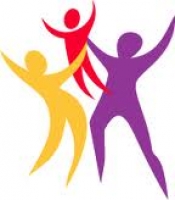 Break9:25-9:359:35 - 10:45 	Patient Centered Care					    Panel Discussion            

“Essential and critical role of physicians and other providers to devise ways to effectively communicate concepts of preconception care.”                                Dr. Andrea Friall – Obstetrics                                  Dr. Heather Flynn - Patient Centered Communication 		        Judy Griffin, ARNP –Access to Care for Low-Income Patients		        Donna Long - Lactation Specialist 		        Dr. Acquinonette Bryant My Medical Home Model10:45 – 11:55 – How to Manage Health Issues				      Panel Discussion
 “The importance of addressing preconception health among all women of childbearing age.”		            Dr. David Dixon – Prescription/Substance Abuse			Dr. Larry Deeb – Pediatric Diabetes			Dr. Roderick Hume – Maternal Fetal Medicine			Dr. Julie DeCesare– New Models11:55 – 12:25 – Keynote Speaker 						 Dr. Bill Sappenfield		            University of South Florida12:25 – 12:30 - Wrap-up							        Kristy Goldwire										      Executive Director	Capital Area Healthy Start Coalition